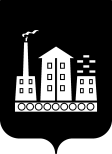 АДМИНИСТРАЦИЯГОРОДСКОГО ОКРУГА СПАССК-ДАЛЬНИЙ ПОСТАНОВЛЕНИЕ 29 июня 2020г.              г. Спасск-Дальний, Приморского края                      №  290-паО внесении изменений в постановление Администрациигородского округа Спасск-Дальний от 28 ноября 2019 года № 500-па«Об утверждении муниципальной программы «Развитие малогои среднего предпринимательства на территории городского округаСпасск-Дальний на 2020-2022 годы»В  соответствии с Бюджетным кодексом Российской Федерации, Федеральными законами от 06 октября 2003 года № 131-ФЗ «Об общих принципах организации местного самоуправления в Российской Федерации», от 24 июля 2007 года № 209-ФЗ «О развитии малого и среднего предпринимательства в Российской Федерации»,  в связи с Указом Президента Российской Федерации от 2 апреля 2020 года № 239 «О мерах по обеспечению социально – эпидемиологического благополучия населения на территории Российской Федерации в связи распространением новой коронавирусной инфекции (СOVID-19)»,  на основании  Закона Приморского края от 01 июля          2008 года № 278-КЗ «О развитии малого и среднего предпринимательства в Приморском крае», Устава городского округа Спасск-Дальний, решения Думы городского округа Спасск-Дальний от 16 декабря 2013 года «Об утверждении Положения о содействии развитию малого и среднего предпринимательства городского округа Спасск-Дальний», Администрация городского округа Спасск-ДальнийПОСТАНОВЛЯЕТ:1. Внести в муниципальную программу «Развитие малого и среднего предпринимательства на территории городского округа Спасск-Дальний на 2020- 2022 годы», утвержденную постановлением Администрации городского округа Спасск-Дальний от 18 ноября 2019 года № 500-па, следующие изменения:1. 1. В Паспорте программы:1.1.1. во второй графе  пятой позиции пункт 1 изложить в следующей редакции:«1. Содействие развитию и поддержка субъектов малого и среднего предпринимательства»; 1.1.2. вторую графу девятой позиции дополнить пунктом 4 следующего содержания:«4.  Сохранение не менее 90 % рабочих мест к уровню 1 квартала 2020 года на предприятиях малого и среднего бизнеса»;1.2. в разделе 1 программы седьмой абзац дополнить текстом следующего содержания:«- ухудшение финансовых показателей предприятий, убытки в связи  с распространением новой коронавирусной инфекции (COVID-19), введением ограничительных и иных мероприятий, направленных на обеспечение санитарно-эпидемиологического благополучия населения, приостановление (ограничение) деятельности находящихся на территории городского округа Спасск-Дальний малых предприятий и индивидуальных предпринимателей, установления особого порядка передвижения на соответствующей территории лиц и транспортных средств»;1.3. в разделе 2 программы абзац второй  изложить  в следующей редакции:«Достижение основной цели  программы требует решения следующих задач:- содействие развитию и поддержка субъектов малого и среднего предпринимательства; - формирование и развитие инфраструктуры поддержки субъектов малого и среднего предпринимательства;- расширение доступа субъектов малого и среднего предпринимательства к финансовым ресурсам;- проведение модернизации оборудования;- возмещение части затрат субъектам малого и среднего предпринимательства, ведущим деятельность в отраслях российской экономики, в наибольшей степени пострадавших в условиях ухудшения ситуации в результате распространения новой коронавирусной инфекции, улучшение финансово-экономических показателей предприятий;- развитие деловой активности населения городского города Спасск-Дальний за счет повышения интереса к предпринимательской деятельности»;1.4. приложение № 1 к муниципальной программе изложить в новой редакции (прилагается).2. Административному управлению  Администрации городского округа Спасск-Дальний (Моняк) опубликовать настоящее постановление в  периодическом печатном издании и разместить на официальном сайте правовой информации городского округа Спасск-Дальний.3. Контроль за исполнением настоящего постановления возложить на первого заместителя главы Администрации городского округа Спасск-Дальний           Бессонова А.К.      Исполняющий обязанности главыгородского округа Спасск-Дальний                                                            А.К. БессоновПриложение № 1к муниципальной программе «Развитие малого и среднего предпринимательствана территории городского округаСпасск-Дальний на 2020-2022 годы»Перечень и ресурсное обеспечение основных мероприятий программыНаименование мероприятияОтветственный исполнительСроки исполненияРесурсное обеспечение мероприятий, тысяч рублей Ресурсное обеспечение мероприятий, тысяч рублей Ресурсное обеспечение мероприятий, тысяч рублей Наименование мероприятияОтветственный исполнительСроки исполнения2020 год2021 год2022 год1) Информационная поддержкаУправление экономикии муниципального заказаАдминистрации городского округа Спасск-Дальний2020-2022 годы0,000,000,002) Финансовая поддержка в виде предоставления субсидии с целью возмещения части затрат, связанных с приобретением основных средств, используемых в ходе предпринимательской деятельностиУправление экономикии муниципального заказаАдминистрации городского округа Спасск-Дальний2020-2022 годы0,00500,00500,003) Финансовая поддержка в виде предоставления субсидии с целью возмещения части затрат субъектам малого и среднего предпринимательства, ведущим деятельность в отраслях российской экономики, в наибольшей степени пострадавших в условиях ухудшения ситуации в результате распространения новой коронавирусной инфекции Управление экономикии муниципального заказаАдминистрации городского округа Спасск-Дальний2020-2022 годы500,000,000,004) Финансовая поддержка в виде предоставления  налоговых  льгот  на имущество физических лицФинансовое управление Администрации городского округа Спасск-Дальний2020-2022 годы0,000,000,005) Финансовая поддержка в виде предоставления  льгот по уплате земельного налога резидентам свободного  порта ВладивостокФинансовое управление Администрации городского округа Спасск-Дальний2020-2022 годы0,000,000,00